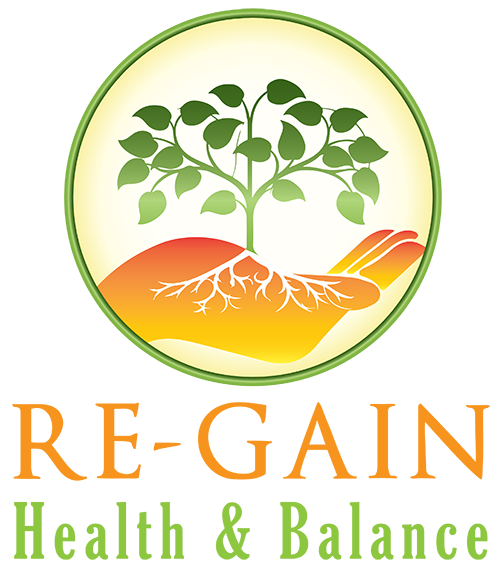 Informed Consent: I,___________________________( print name) understand that the BodyTalk/TFH session is an energy balancing system that facilitates the body's own innate wisdom for promoting physical, emotional and spiritual health by reestablishing communication within areas of the body. It is intended to enhance relaxation and to alert the body to possible energetic and/or emotional blocks that may create pain and disease. It is not a medical or nursing procedure, nor is it any manipulative therapy such as chiropractic, massage, or physical therapy. The participant understands that, it is safe, non- invasive and no diagnosis is given nor any medications prescribed. The BodyTalk/Reiki/TFH Systems do not conflict with any existing health care treatment modality and is complementary to each modality. It is not intended to create any physician- patient relationship or supplant any in-person medical consultation, examination, or treatment. Disregarding the advice from or discontinuing treatment by medical professionals is done based on the participants own choice. In addition, this activity may involve light physical contact. Contact may be in sensitive areas of the body, including but not exclusive to, the face, arms, chest, and groin area. The contact is part of the BodyTalk protocol. Any contact, whether part of the activity or accidental shall not give rise to any liability, either civil or criminal unless the contact is expressly unwanted or objectively unreasonable for the nature of the activity. By signing below, the signor agrees that he or she has read the above disclaimer and wishes to participate in Body Talk, Reiki or TFH______________________________________		___________________Name								Date: